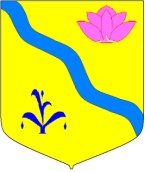 АДМИНИСТРАЦИЯ КИРОВСКОГО МУНИЦИПАЛЬНОГО РАЙОНАПОСТАНОВЛЕНИЕ14.09.2021                           п. Кировский                                        № 255Об изменении вида разрешённого использования земельного участка с кадастровым номером 25:05:110101:809. Руководствуясь Градостроительным кодексом Российской Федерации, Федеральным законом 218-ФЗ от 13.07.2015 «О государственной регистрации недвижимости», ст.ст. 10, 24 Устава Кировского муниципального района, принятого решением Думы Кировского муниципального района 08.07.2005 № 126 (в редакции решения Думы Кировского муниципального района № 18 - НПА от 25.03.2021), Положением о публичных слушаниях в Кировском муниципальном районе, утвержденным решением Думы Кировского муниципального района от 27.04.2005 № 46 (в ред. Решения Думы Кировского муниципального района от 03.04.2013 № 69-НПА), рассмотрев Протокол результатов проведённых публичных слушаний в связи с изменением вида разрешённого использования земельного участка с кадастровым номером 25:05:110101:809 от 30.08.2021 № б/н, администрация Кировского муниципального района ПОСТАНОВЛЯЕТ: 1. Изменить вид разрешённого использования земельного участка с кадастровым номером 25:05:110101:809, расположенный по адресу: Приморский край, Кировский район, с. Комаровка, ул. Гаражная, 23а: вид разрешённого использования «для ведения личного подсобного хозяйства», изменить на вид разрешённого использования «обслуживание жилой застройки» (магазины) (код ВРИ – 2.7, 4.4);2. Управлению муниципальной собственности, архитектуры и правовой экспертизы обеспечить отправку настоящего постановления в орган регистрации прав для внесения необходимых сведений  в Единый государственный реестр недвижимости;3. Руководителю аппарата администрации Кировского муниципального района Тыщенко Л.А. разместить данное постановление и протокол результатов проведённых публичных слушаний в связи с изменением вида разрешённого использования земельного участка с кадастровым номером 25:05:110101:809 на официальном сайте администрации Кировского муниципального района;4. Контроль за исполнением настоящего постановления оставляю за собой.Глава Кировского муниципального районаглава администрации Кировского муниципального района                                                                     И.И. Вотяков  